ПРОГРАММАШКОЛЬНОГО ЭТАПА ВСЕРОССИЙСКОЙ ОЛИМПИАДЫ ШКОЛЬНИКОВ  2018/19 УЧЕБНОГО ГОДА ПО ОСНОВАМ БЕЗОПАСНОСТИ ЖИЗНЕДЕЯТЕЛЬНОСТИ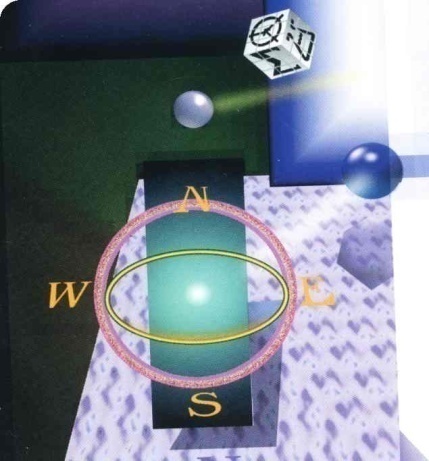 х. Кононов – 2018 г.ПРОГРАММАшкольного этапа всероссийской  олимпиады школьников 2018/19 учебного года по ОБЖМесто проведения: МКОУ «ООШ №18 х. Кононов» 25 сентября 2018 года (вторник) 4 день Ответственная за проведение олимпиады – Раджабова Фатимат Мирзоевна, заместитель директора по УВР тел. 8(906) 491-83-34  e-mail: 18dirschool@mail.ruВРЕМЯМЕРОПРИЯТИЕМЕСТО ПРОВЕДЕНИЯ9:00 –9:30Сбор участников олимпиадыХолл школы9:30-9:50Инструктаж по проведению олимпиадыХолл школы10:00Начало олимпиады10:00 – 11:30Выполнение конкурсных заданий ОБЖ Теоретическая часть (55 человек)Аудитории 2,3,4,611:30-14.00 Практическая часть1,5,8,спортзал14:00-14:30 Разбор олимпиадных заданийОБЖАудитория №5с 14:00Работа членов жюри, подведение итоговАудитория №Показ олимпиадных работ 26.09.2018  года14.00ОБЖАудитория 1Ознакомление участников олимпиады с результатамиНа сайте МКОУ «ООШ №18»  Советского городского округа по ссылке http://oosh18-kononov.ru 25.09ПротоколыПосле проверкиработ26.09 Итоговые протоколыдо 18.00